Zpráva z realizace vzdělávacího programuV rámci realizace projektu Místní akční plán rozvoje vzdělávání pro ORP Prachatice II(klíčová aktivita č. 4 Implementace MAP – projekty spolupráce)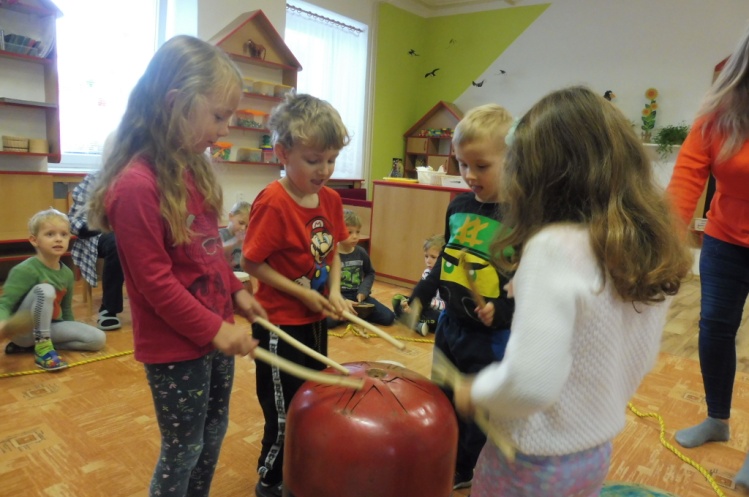 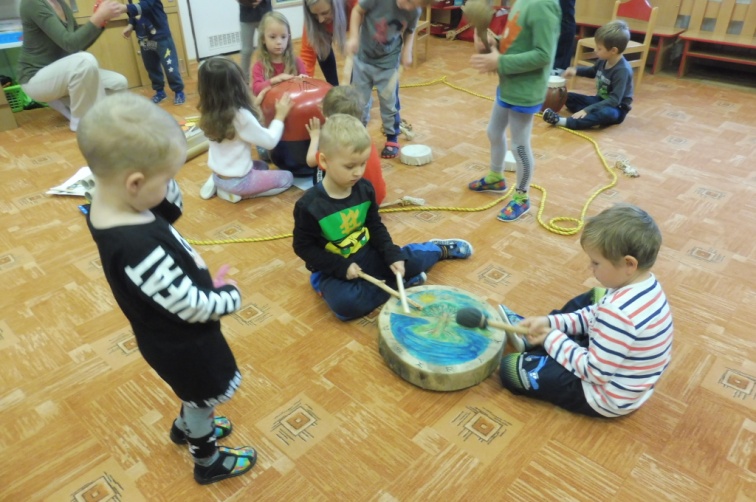 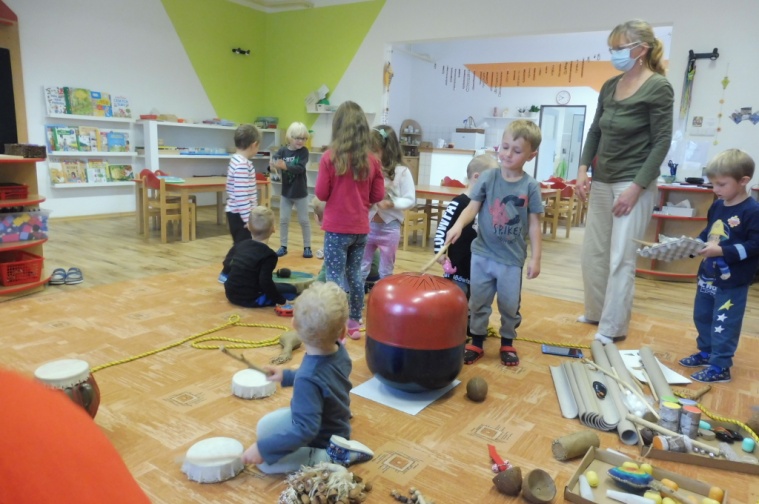 Název organizace (název školy):Mateřská škola Hracholusky,okr.PrachaticeNázev spolupracujícího subjektu 1:MAS Šumavsko, z.s.Archiváře Teplého 102387 06 MaleniceNázev spolupracujícího subjektu 2 (název organizace neformálního a zájmového vzdělávání): PaedDr. Ivana BečvářováNázev vzdělávacího programu:Hudební dílnaTyp aktivity (vyberte jednu z možností) 4.1. předškolní vzdělávání 4.2. podpora vzdělávacích aktivit pro žáky ZŠ 4.3. podpora zájmových, volnočasových a komunitních aktivit 4.4. podpora vzdělávacích aktivit a spolupráce ZUŠTermín a místo konání:15. 10. 2020Počet zúčastněných dětí/žáků:12Počet zúčastněných pedagogů:3Popis průběhu aktivity:Děti byly seznámeny s hudebními pojmy, vyzkoušely si na vlastním těle, jaké mohou zvuky vydávat bez hudebních nástrojů (hra na tělo), seznámily se i s pojmy jako jsou hlasivky aj. Soustředěně vnímaly, jak zní dřívka, ořechy, různé roury, bubínky…Zhodnocení přínosu aktivity:Po celou dobu programu byly děti soustředěné na činnost, aktivní. Později často zkoušely i v prostoru třídy co jak zní, v přírodě, co se ozývá.Ohodnoťte aktivitu známkou od 1-5 (vyberte jednu z možností; jako ve škole)1	2	3	4	5Recenze (slovní komentář):Bohatý program, velké množství pomůcek, různých nápaditých předmětů, které dávají různé zvuky. Praktická ukázka, možnost vyzkoušení. Děti tato společná „hudba“ přímo fascinovala.Fotodokumentace: Souhlasím s použitím fotografií pro účely prezentace projektu (webové stránky, média apod.)Vypracoval (datum, jméno, kontakt):9.12.2020    Zdeňka Zíková          77728835Příloha zprávy:3 ks fotografií z průběhu programu/akce